Publicado en Granada el 27/11/2017 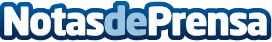 Nuevas apuestas educativas de Euroinnova Bussines SchoolLa tecnología educativa, la programación neurolingüística, el español como lengua extranjera y los servicios sociales son parte de los nuevos cursos que presenta la empresa de formaciónDatos de contacto:Mikel SanzNota de prensa publicada en: https://www.notasdeprensa.es/nuevas-apuestas-educativas-de-euroinnova Categorias: Cursos http://www.notasdeprensa.es